Poštovani,u organizaciji Agencije za elektroničke medije iz Zagreba, a povodom Dana medijske pismenosti, u velikoj dvorani Gradske knjižnice  Slavonski Brod, u srijedu  25. travnja 2018. s početkom u 11,00 sati  održati će se predavanje o sigurnosti djece na internetu na temu „Digitalna džungla – ja u svijetu interneta“. Predavanje će održati koordinator za podršku i informiranje Centra za nestalu i zlostavljanu djecu iz Osijeka, g-din Boris Radanović.Molimo  sve odgojitelje, učitelje, nastavnike, profesore, pedagoge, psihologe, socijalne radnike, policijske službenike i ....svakako roditelje te sve zainteresirane da se odazovu, sve u cilju kvalitetnog  informiranja i stjecanja novih znanja vezana uz sigurno korištenje interneta.Radujemo se Vašem dolasku!Srdačan pozdrav!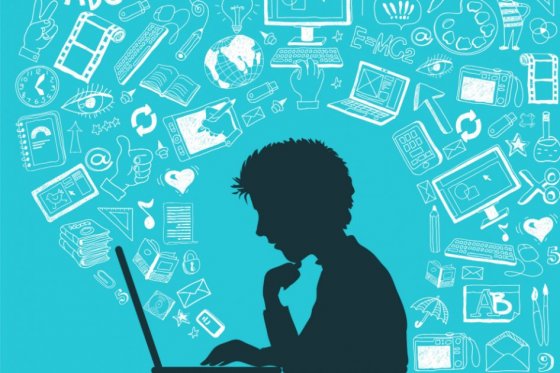 